   SUMMER READING BINGO      Name_____________________________Grade/Section_____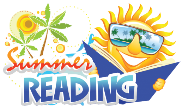 Get one BINGO- Get a treatGet two BINGOs - Get a $5 coupon to the book fairGet three BINGOs - Get a $5 coupon to the book fair and a treatBe sure to write the title of the book in each box as you read.RETURN THIS COMPLETED BINGO SHEET TO MRS. JACKSON BY 8/23/19Read a book from the public library.Read with an adult.Read under a tree.Read with a friend.Read at bedtime with a flashlight.Read a nonfiction book.Read a book with colorful illustrations.Read a book about an animal.Read for 30 minutes without stopping.Read a book that you have read before.Read 2 books by the same author.Read a book that has a pretty cover.FREERead a book and draw a picture about it.Read an eBook.Read a fiction book.Let someone read YOU a book.Read the same book 2 times.Read a book and draw a new cover for it.Read a magazine or newspaper.Read a book someone else chose for you. Read a book while listening to music.Read a book and draw a picture of the characters.Read a book to someone who is older than you are.Read a book about something you are interested in.